中国科学院大学2021-2022学年研究生新生（不参加北京集中教学）入学须知亲爱的同学：祝贺你被录取为中国科学院大学研究生！在入学报到前，请注意以下事项，做好入学准备。一、报到时间及报到地点：不参加北京集中教学的新生报到时间及报到地点，请以研究所或院系的通知为准。有特殊原因不能按时报到，请及时与所在研究所、院系联系并提出书面申请，经批准后可延后报到。报到时间最多推迟10个工作日，逾期将取消入学资格。二、上传在学照片：根据上级部门的有关要求，在学学生照片为必须采集的信息，为确保开学后新生注册顺利完成，请新生务必在报到前自行登录中国科学院大学教育业务平台上传本人在学阶段照片，以免影响报到和新生注册手续办理。1.登录教育业务平台方式：进入国科大主页（http://www.ucas.edu.cn）,点击主页顶部的[学生]，进入登录教育业务平台sep.ucas.ac.cn，输入用户名和密码。新生首次登录时，用户名为学号，密码为身份证号。学号可咨询各培养单位的老师。2.上传路径：登录教育业务平台----学籍管理——档案管理——个人信息——学籍操作-----填写 ，上传在学照片，并请务必在“档案操作”中完善本人研究生登记表。新生登录教育业务平台进行以上操作需在信息进入系统、完成账号分配以后进行，请在8月中旬以后进行相关操作。3.照片要求：（1）近期（三个月内）正面免冠彩色电子证件照片（2）图片尺寸（像素）：宽150，高210（3）图片大小：不大于150k（4）图片格式：JPG（5）照片背景：单一色三、研究生收费说明及奖助政策（一）学生应按年度缴纳学费和住宿费。（二）学费及住宿费在国家有关部门核定的范围内收取。1.除特殊说明外，国家计划内全日制研究生的学费标准为：博士生10000元/年•生，硕士生8000元/年•生；国家计划内非全日制研究生的学费标准为：博士生12000元/年•生，硕士生10000元/年•生，按学年收取。   2.经另行批准的部分专业的研究生学费按批复意见和招生简章收取。3.学生住宿费标准为：在国科大集中教学校区宿舍住宿的学生，每人每年600元至1200元之间，具体标准依据政府相关部门根据楼宇住宿条件批复的收费标准执行。在研究所住宿的学生，其住宿费的收取按研究所有关规定执行。4. 如确因家庭经济困难而不能在规定期限缴纳学费的学生，需登陆国科大教育业务平台（http://sep.ucas.ac.cn/），选择“奖助系统”模块下的“资助事务办理”，可申请学费缓交或提交贷款回执信息，根据系统要求进行填写和上传相关证明。（三）在学研究生按规定享受各类奖助学金。详见迎新服务网（https://welcome.ucas.ac.cn/index.php/zh-cn/rxxz/fenlei/jiangzhu）（四）缴费方式及关于银行卡的有关说明1.建设银行储蓄卡办理及登记的有关说明新生入学后，学校将通过建设银行的储蓄卡发放奖助学金、勤工助学酬金等费用，新生入学后各学年的学费、住宿费也将通过该银行卡收取。为确保顺利办理入学手续等有关事宜， 2021级新生需要提前办理好建设银行的借记卡（务必为I类储蓄卡）。（1）如新生没有建设银行储蓄卡，可就近到中国建设银行网点办理一张中国建设银行储蓄卡I类卡，也可以选择线上办理印有学校标志性LOGO的联名卡，办理流程详见 “国科大专属联名卡信息及办理流程”（附件2）进行线上填写信息并办卡。（2）如已经有建设银行I类储蓄卡，则无需办理新的银行卡，可以使用原建行I类储蓄卡。（3）开学前，新生办理并确认好使用的建设银行I类储蓄卡后，需通过学校奖助系统登记好符合要求的银行卡信息。具体登记方式为：登录教育业务平台sep.ucas.ac.cn----奖助管理——卡号管理——修改卡号（教育业务平台登录账号：新生首次登录时，用户名为学号，密码为身份证号，学号可咨询各培养单位的老师）。学生到校后也请随身携带该银行卡到校并妥善保存。2.关于与中国建设银行签署收业务扣款授权协议由于学校统一收缴学费和发放奖助学金等需要，新生办理好建设银行I类储蓄卡后，需与中国建设银行签署代收业务扣款授权协议。签约代扣的方式为建行客服电话95533统一发送短信，学生在收到签约代扣短信24小时内回复即可。代扣签约短信的具体内容和发送时间将另行通知，请新生关注国科大及研究所的有关通知。（七）新生应在新学年开学前将学费和住宿费存入登记在学校奖助系统的建设银行I类储蓄卡中。国科大于开学初统一收取学费和住宿费。四、为方便学生接收有关信息推送，在线咨询相关问题、在线申请成绩单、在学证明等业务，请新生在入学前（8月中旬以后）关注中国科学院大学企业微信号。具体关注流程请见以下链接：https://welcome.ucas.ac.cn/index.php/zh-cn/tzgg/80-2021-06-21-06-09-05五、常用校园网络资源(均支持edu域名,即将后缀“ac.cn”改为“edu.cn”也可以正常访问)1.中国科学院大学主页：http://www.ucas.ac.cn/2.教育云平台：http://sep.ucas.ac.cn/3.招生信息网：http://admission.ucas.ac.cn/4.就业服务信息网：http://job.ucas.ac.cn/5.综合信息网：http://onestop.ucas.ac.cn/6.校园服务网：http://hqfw.ucas.edu.cn7.IT服务网：http://inc.ucas.ac.cn/8.中国科学院大学官方微信二维码：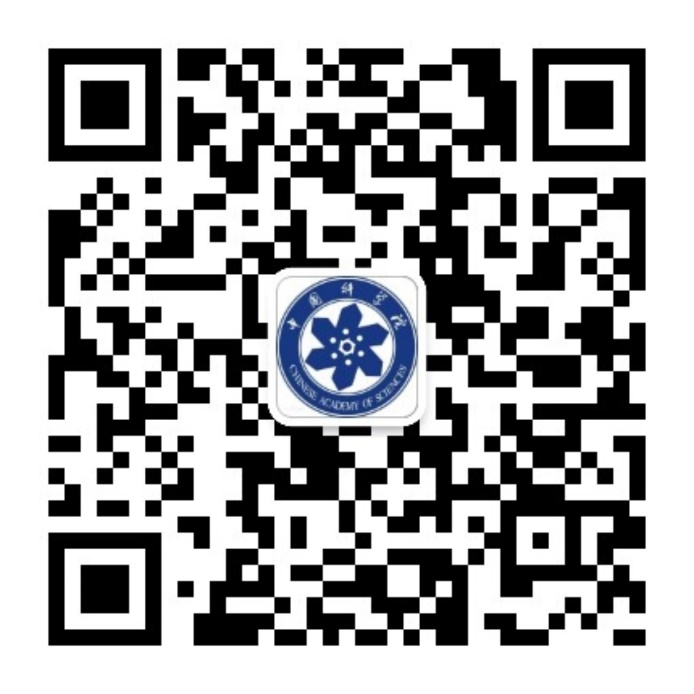 9.中国科学院大学学生会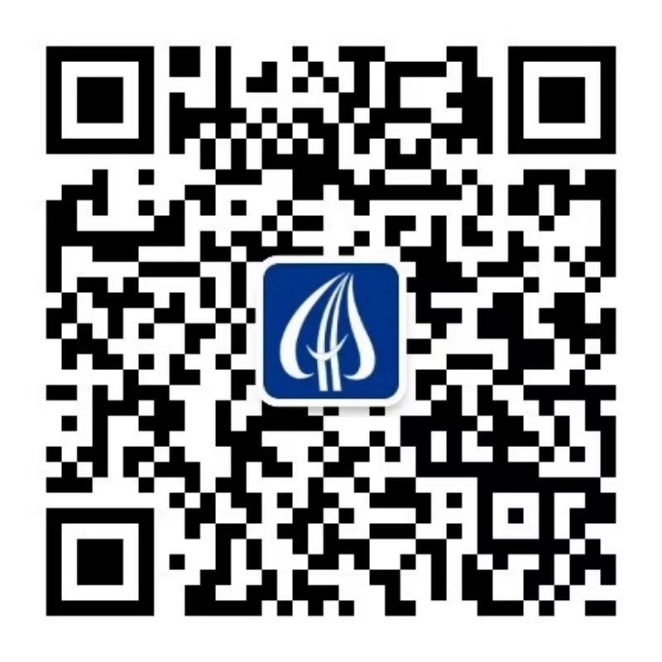 9．教育业务平台相关问题，请拨打电话010-88256622.附件：附件1：家庭经济困难学生认定申请表附件2：国科大专属联名卡信息及办理流程附件1中国科学院大学家庭经济困难学生认定申请表研究所/院系：                                  学号：                             注：1.本表用于家庭经济困难学生认定，可复印。    2.学校、院系、专业、年级、班级可根据实际情况选择性填写。    3.承诺内容需本人手工填写“本人承诺以上所填写资料真实，如有虚假，愿承担相应责任。”附件2国科大专属联名卡信息及办理流程一、国科大专属联名卡信息国科大专属联名卡卡面：中国科学院大学与中国建设银行独家设计的卡面，带有学校标志性LOGO图案，具有永久纪念价值的珍藏版银行储蓄卡。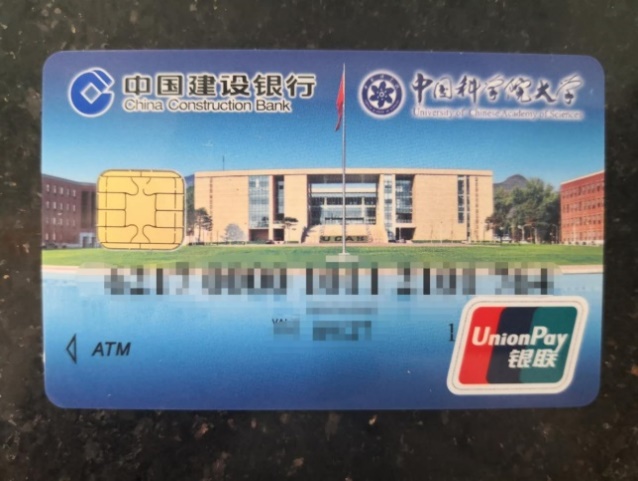 免费：独家专享终身免年费、小额账户管理费、手机银行转账手续费、异地存取款费用，自入学起5年免收短信提醒费。境外汇款优先处理：5000美元以下的外汇到账可电话入账。专属客服电话团队：学生有任何金融问题，可联系以下电话，以下电话也作为外呼电话，学生可放心接听。建设银行北京东方广场支行：010-85188044；13240408099；18500438099（座机电话会增至5-8台），可添加手机号微信，在工作时间外解答学生疑问。！！请注意：客服在电话中不会向学生索要任何验证码和个人信息、不会要求学生进行转账操作，请谨防诈骗。二、办理流程简易说明1. 如学生名下无建行卡，直接扫描二维码申请办卡；2. 如学生名下有建行I类卡，可以继续使用原有建设银行I类卡； 3.查询本人持有银行卡是否为I类卡方法：使用任意手机号码编辑短信“CXLX#全账号”发送至95533，查看账户类型。4.银行卡升降级操作：学生本人可申请将I类卡降级为II类卡；具体操作方法可在建设银行APP或建行网点自助柜员机(STM）操作：。此类问题如有疑问，可以咨询建设银行服务电话。三、办理国科大专属联名卡的操作流程步骤1.使用微信扫一扫，扫描下图中二维码。填写身份证号和姓名，上传身份证正面照片。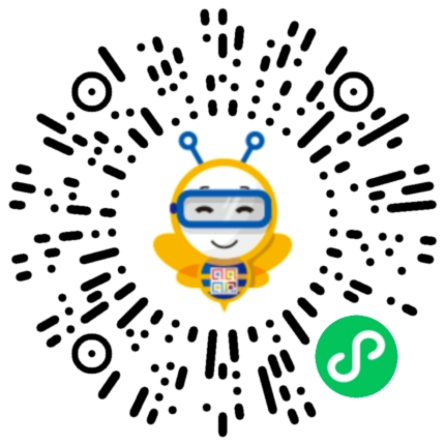 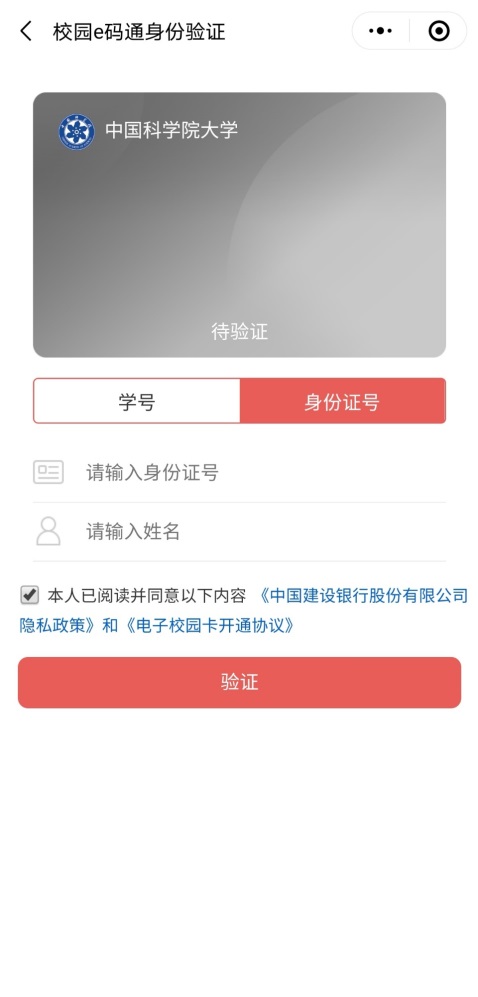 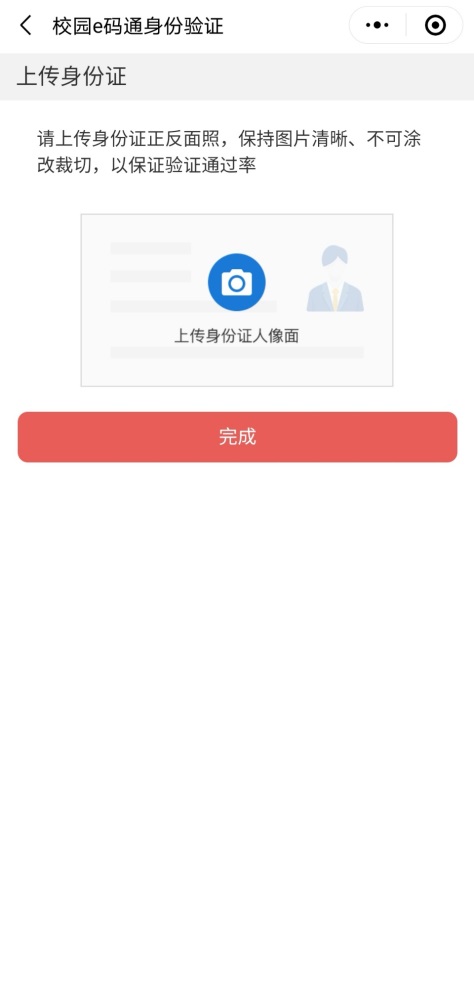 √ 步骤2. 点击“新生银行卡申请”菜单，进入身份识别页面。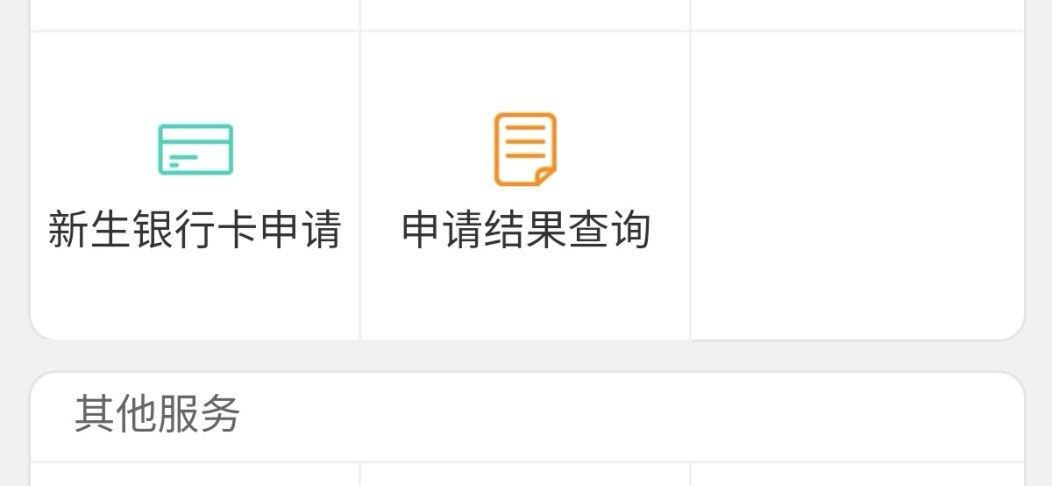 √步骤3.身份识别上传本人身份证正、反面影像，系统自动识别身份证信息并反显（反显信息不正确时，可以手动修改），用户确认身份信息无误后进入下一步。！！请注意：系统反显的是身份证上的地址信息，如和学生现居住地址不一致时，请注意必须填写现居住地址，可收快递的地址。手机号将作为银行卡预留手机号，请确保准确。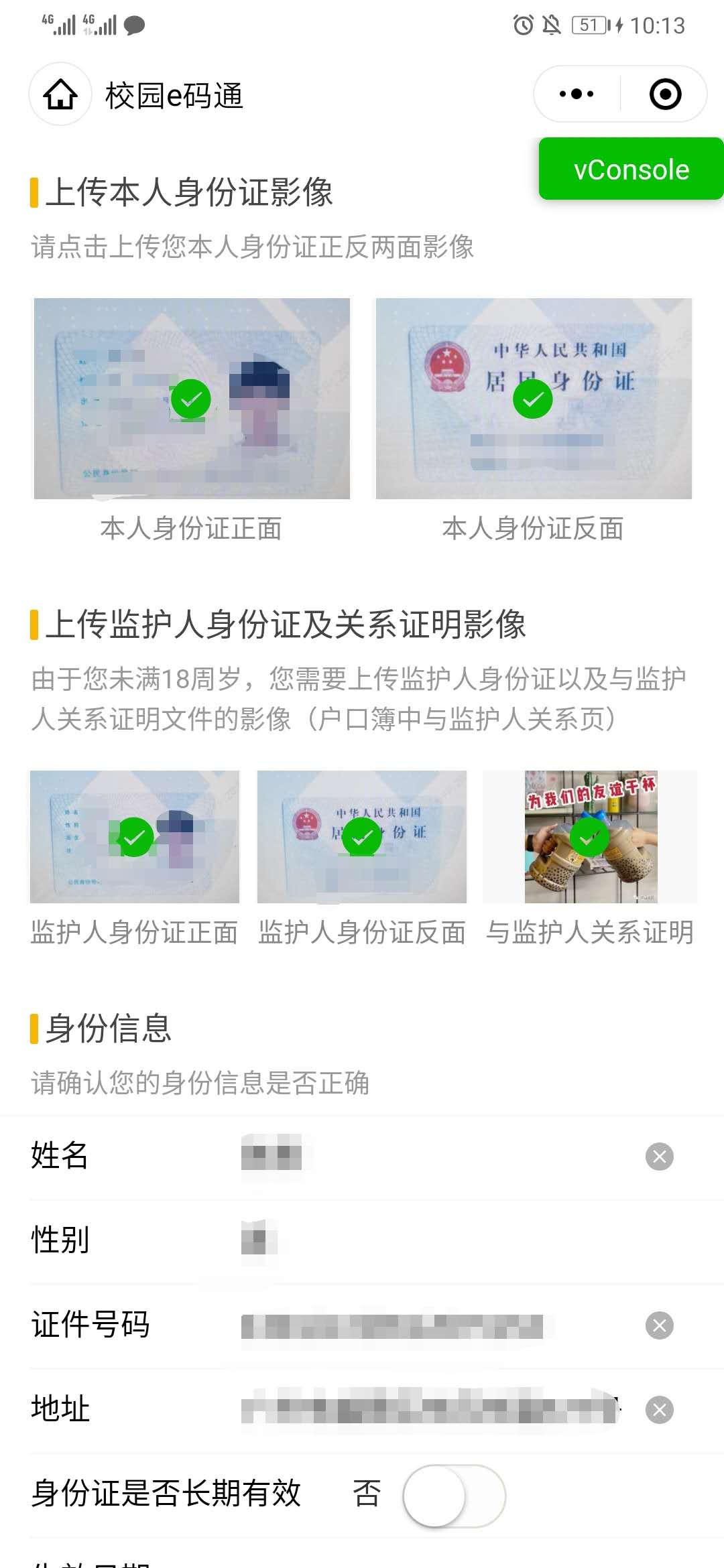 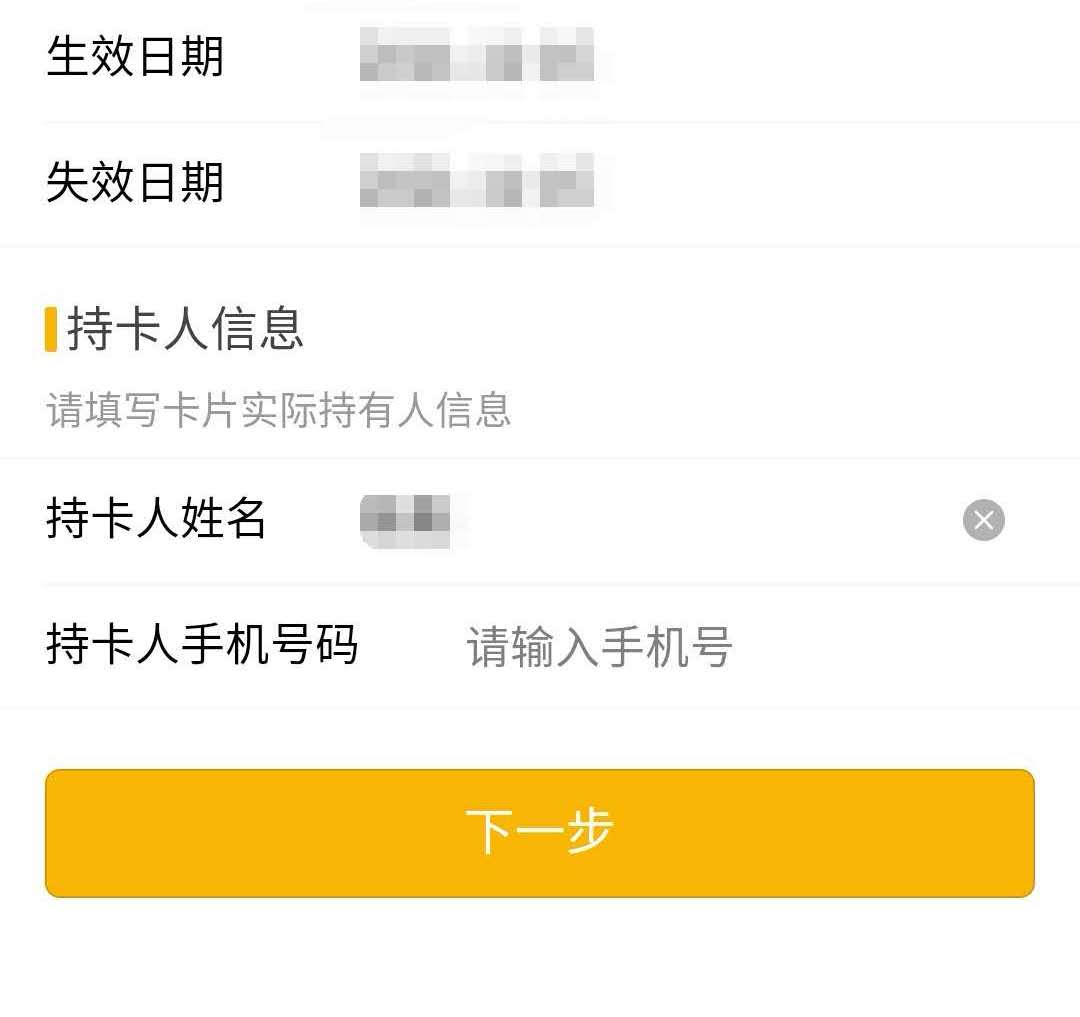 √步骤4.涉税声明在签名区域签名，签名需清晰可辨识，签完后点击保存按钮，然后点提交进入下一步。（此步骤为建设银行办卡系统固定步骤） 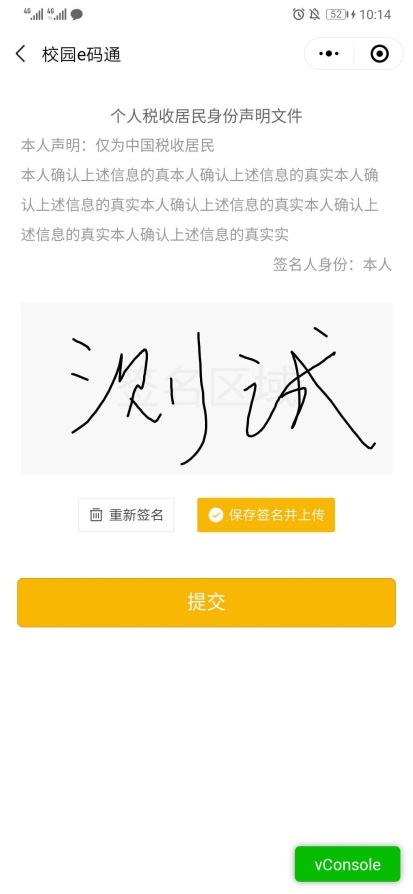 √步骤5.提交申请签名之后提交申请，提交之后，系统会提示申请结果。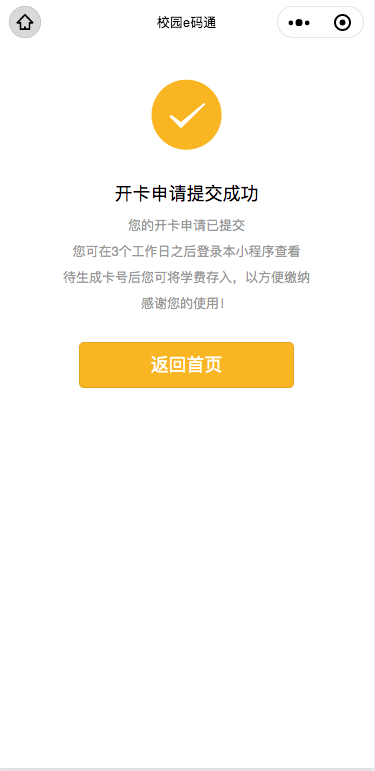 √步骤6.实体卡邮寄在提交申请后，银行进行制卡手续。实体卡约在两周至三周后，按照学生所提供的地址，通过顺丰或EMS邮寄到学生手中。√步骤7.激活学生携带银行卡和本人身份证，到附近任意建行网点的柜台或智慧柜员机（STM），进行卡片激活。如不办理激活，新卡将无法使用。附件2国科大专属联名卡信息及办理流程一、国科大专属联名卡信息国科大专属联名卡卡面：中国科学院大学与中国建设银行独家设计的卡面，带有学校标志性LOGO图案，具有永久纪念价值的珍藏版银行储蓄卡。免费：独家专享终身免年费、小额账户管理费、手机银行转账手续费、异地存取款费用，自入学起5年免收短信提醒费。境外汇款优先处理：5000美元以下的外汇到账可电话入账。专属客服电话团队：学生有任何金融问题，可联系以下电话，以下电话也作为外呼电话，学生可放心接听。建设银行北京东方广场支行：010-85188044；13240408099；18500438099（座机电话会增至5-8台），可添加手机号微信，在工作时间外解答学生疑问。！！请注意：客服在电话中不会向学生索要任何验证码和个人信息、不会要求学生进行转账操作，请谨防诈骗。二、办理流程简易说明1. 如学生名下无建行卡，直接扫描二维码申请办卡；2. 如学生名下有建行I类卡，可以继续使用原有建设银行I类卡； 3.查询本人持有银行卡是否为I类卡方法：使用任意手机号码编辑短信“CXLX#全账号”发送至95533，查看账户类型。4.银行卡升降级操作：学生本人可申请将I类卡降级为II类卡；具体操作方法可在建设银行APP或建行网点自助柜员机(STM）操作：。此类问题如有疑问，可以咨询建设银行服务电话。三、办理国科大专属联名卡的操作流程步骤1.使用微信扫一扫，扫描下图中二维码。填写身份证号和姓名，上传身份证正面照片。√ 步骤2. 点击“新生银行卡申请”菜单，进入身份识别页面。√步骤3.身份识别上传本人身份证正、反面影像，系统自动识别身份证信息并反显（反显信息不正确时，可以手动修改），用户确认身份信息无误后进入下一步。！！请注意：系统反显的是身份证上的地址信息，如和学生现居住地址不一致时，请注意必须填写现居住地址，可收快递的地址。手机号将作为银行卡预留手机号，请确保准确。√步骤4.涉税声明在签名区域签名，签名需清晰可辨识，签完后点击保存按钮，然后点提交进入下一步。（此步骤为建设银行办卡系统固定步骤） √步骤5.提交申请签名之后提交申请，提交之后，系统会提示申请结果。√步骤6.实体卡邮寄在提交申请后，银行进行制卡手续。实体卡约在两周至三周后，按照学生所提供的地址，通过顺丰或EMS邮寄到学生手中。√步骤7.激活学生携带银行卡和本人身份证，到附近任意建行网点的柜台或智慧柜员机（STM），进行卡片激活。如不办理激活，新卡将无法使用。基本情况姓名性别出生年月出生年月出生年月籍贯基本情况身份证号  码家庭人口手机号码手机号码手机号码手机号码家庭通讯信息详细通讯地址详细通讯地址家庭通讯信息邮政编码邮政编码家长手机号码家长手机号码家庭成员情况姓名年龄与学生关系工作（学习）单位工作（学习）单位工作（学习）单位工作（学习）单位工作（学习）单位工作（学习）单位职业年收入（元）年收入（元）年收入（元）年收入（元）健康状况家庭成员情况家庭成员情况家庭成员情况家庭成员情况特殊群体类型建档立卡贫困家庭学生：□是 □否；最低生活保障家庭学生：□是 □否；特困供养学生：□是 □否；孤残学生：□是 □否；烈士子女：□是 □否；家庭经济困难残疾学生及残疾人子女：□是 □否。建档立卡贫困家庭学生：□是 □否；最低生活保障家庭学生：□是 □否；特困供养学生：□是 □否；孤残学生：□是 □否；烈士子女：□是 □否；家庭经济困难残疾学生及残疾人子女：□是 □否。建档立卡贫困家庭学生：□是 □否；最低生活保障家庭学生：□是 □否；特困供养学生：□是 □否；孤残学生：□是 □否；烈士子女：□是 □否；家庭经济困难残疾学生及残疾人子女：□是 □否。建档立卡贫困家庭学生：□是 □否；最低生活保障家庭学生：□是 □否；特困供养学生：□是 □否；孤残学生：□是 □否；烈士子女：□是 □否；家庭经济困难残疾学生及残疾人子女：□是 □否。建档立卡贫困家庭学生：□是 □否；最低生活保障家庭学生：□是 □否；特困供养学生：□是 □否；孤残学生：□是 □否；烈士子女：□是 □否；家庭经济困难残疾学生及残疾人子女：□是 □否。建档立卡贫困家庭学生：□是 □否；最低生活保障家庭学生：□是 □否；特困供养学生：□是 □否；孤残学生：□是 □否；烈士子女：□是 □否；家庭经济困难残疾学生及残疾人子女：□是 □否。建档立卡贫困家庭学生：□是 □否；最低生活保障家庭学生：□是 □否；特困供养学生：□是 □否；孤残学生：□是 □否；烈士子女：□是 □否；家庭经济困难残疾学生及残疾人子女：□是 □否。建档立卡贫困家庭学生：□是 □否；最低生活保障家庭学生：□是 □否；特困供养学生：□是 □否；孤残学生：□是 □否；烈士子女：□是 □否；家庭经济困难残疾学生及残疾人子女：□是 □否。建档立卡贫困家庭学生：□是 □否；最低生活保障家庭学生：□是 □否；特困供养学生：□是 □否；孤残学生：□是 □否；烈士子女：□是 □否；家庭经济困难残疾学生及残疾人子女：□是 □否。建档立卡贫困家庭学生：□是 □否；最低生活保障家庭学生：□是 □否；特困供养学生：□是 □否；孤残学生：□是 □否；烈士子女：□是 □否；家庭经济困难残疾学生及残疾人子女：□是 □否。建档立卡贫困家庭学生：□是 □否；最低生活保障家庭学生：□是 □否；特困供养学生：□是 □否；孤残学生：□是 □否；烈士子女：□是 □否；家庭经济困难残疾学生及残疾人子女：□是 □否。建档立卡贫困家庭学生：□是 □否；最低生活保障家庭学生：□是 □否；特困供养学生：□是 □否；孤残学生：□是 □否；烈士子女：□是 □否；家庭经济困难残疾学生及残疾人子女：□是 □否。建档立卡贫困家庭学生：□是 □否；最低生活保障家庭学生：□是 □否；特困供养学生：□是 □否；孤残学生：□是 □否；烈士子女：□是 □否；家庭经济困难残疾学生及残疾人子女：□是 □否。建档立卡贫困家庭学生：□是 □否；最低生活保障家庭学生：□是 □否；特困供养学生：□是 □否；孤残学生：□是 □否；烈士子女：□是 □否；家庭经济困难残疾学生及残疾人子女：□是 □否。建档立卡贫困家庭学生：□是 □否；最低生活保障家庭学生：□是 □否；特困供养学生：□是 □否；孤残学生：□是 □否；烈士子女：□是 □否；家庭经济困难残疾学生及残疾人子女：□是 □否。影响家庭经济状况有关信息家庭人均年收入                  元。家庭遭受自然灾害情况：                 。家庭遭受突发意外事件：                   。家庭成员因残疾、年迈而劳动能力弱情况：                                            。家庭成员失业情况：                    。家庭欠债情况：                            。其他情况：                                                                        。家庭人均年收入                  元。家庭遭受自然灾害情况：                 。家庭遭受突发意外事件：                   。家庭成员因残疾、年迈而劳动能力弱情况：                                            。家庭成员失业情况：                    。家庭欠债情况：                            。其他情况：                                                                        。家庭人均年收入                  元。家庭遭受自然灾害情况：                 。家庭遭受突发意外事件：                   。家庭成员因残疾、年迈而劳动能力弱情况：                                            。家庭成员失业情况：                    。家庭欠债情况：                            。其他情况：                                                                        。家庭人均年收入                  元。家庭遭受自然灾害情况：                 。家庭遭受突发意外事件：                   。家庭成员因残疾、年迈而劳动能力弱情况：                                            。家庭成员失业情况：                    。家庭欠债情况：                            。其他情况：                                                                        。家庭人均年收入                  元。家庭遭受自然灾害情况：                 。家庭遭受突发意外事件：                   。家庭成员因残疾、年迈而劳动能力弱情况：                                            。家庭成员失业情况：                    。家庭欠债情况：                            。其他情况：                                                                        。家庭人均年收入                  元。家庭遭受自然灾害情况：                 。家庭遭受突发意外事件：                   。家庭成员因残疾、年迈而劳动能力弱情况：                                            。家庭成员失业情况：                    。家庭欠债情况：                            。其他情况：                                                                        。家庭人均年收入                  元。家庭遭受自然灾害情况：                 。家庭遭受突发意外事件：                   。家庭成员因残疾、年迈而劳动能力弱情况：                                            。家庭成员失业情况：                    。家庭欠债情况：                            。其他情况：                                                                        。家庭人均年收入                  元。家庭遭受自然灾害情况：                 。家庭遭受突发意外事件：                   。家庭成员因残疾、年迈而劳动能力弱情况：                                            。家庭成员失业情况：                    。家庭欠债情况：                            。其他情况：                                                                        。家庭人均年收入                  元。家庭遭受自然灾害情况：                 。家庭遭受突发意外事件：                   。家庭成员因残疾、年迈而劳动能力弱情况：                                            。家庭成员失业情况：                    。家庭欠债情况：                            。其他情况：                                                                        。家庭人均年收入                  元。家庭遭受自然灾害情况：                 。家庭遭受突发意外事件：                   。家庭成员因残疾、年迈而劳动能力弱情况：                                            。家庭成员失业情况：                    。家庭欠债情况：                            。其他情况：                                                                        。家庭人均年收入                  元。家庭遭受自然灾害情况：                 。家庭遭受突发意外事件：                   。家庭成员因残疾、年迈而劳动能力弱情况：                                            。家庭成员失业情况：                    。家庭欠债情况：                            。其他情况：                                                                        。家庭人均年收入                  元。家庭遭受自然灾害情况：                 。家庭遭受突发意外事件：                   。家庭成员因残疾、年迈而劳动能力弱情况：                                            。家庭成员失业情况：                    。家庭欠债情况：                            。其他情况：                                                                        。家庭人均年收入                  元。家庭遭受自然灾害情况：                 。家庭遭受突发意外事件：                   。家庭成员因残疾、年迈而劳动能力弱情况：                                            。家庭成员失业情况：                    。家庭欠债情况：                            。其他情况：                                                                        。家庭人均年收入                  元。家庭遭受自然灾害情况：                 。家庭遭受突发意外事件：                   。家庭成员因残疾、年迈而劳动能力弱情况：                                            。家庭成员失业情况：                    。家庭欠债情况：                            。其他情况：                                                                        。家庭人均年收入                  元。家庭遭受自然灾害情况：                 。家庭遭受突发意外事件：                   。家庭成员因残疾、年迈而劳动能力弱情况：                                            。家庭成员失业情况：                    。家庭欠债情况：                            。其他情况：                                                                        。个人承诺承诺内容：承诺内容：承诺内容：承诺内容：承诺内容：承诺内容：承诺内容：学生本人(或监护人)签字学生本人(或监护人)签字学生本人(或监护人)签字学生本人(或监护人)签字